School Counseling Practicum Activity Log
Department of Counseling and Higher EducationEastern Illinois University 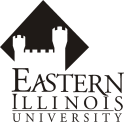 Supervisee Name: 						  Semester: 			Practicum Site: 								  Week #: 		Notes on any of above:													Site Supervisor Signature:							For departmental use only (cannot count toward direct/indirect hours):	EIU Faculty Supervisor Signature’s 										Activity	Total Hours1.   Individual counseling2.	Group counseling3.	Family counseling4.	Consultation with parents or teachers5.	Guidance activities with supervisees/students 6.	Instructional (preventive) interventionTotal for direct service hoursSemester total for direct service hours	Activity	Total Hours1.   Contact with students other than counseling2.   Staff meetings and consultation with liaisons3.   Peer review of tapes4.   Observations (explain below)5.   Report writing and administrative duties6.   Individual supervision on-site7.   Professional development (explain below)8.   Other Practicum activities (explain below)Total for indirect service hoursSemester total for indirect service hoursActivityHours1.	Individual supervision on campus (departmental)2.	Group supervision on campus (in class)